Australian Capital TerritoryGaming Machine (Peripheral Equipment) Approval 2023 (No 10)Notifiable instrument NI2023-582made under the  Gaming Machine Act 2004, section 69 (Approval of gaming machines and peripheral equipment)1	Name of instrumentThis instrument is the Gaming Machine (Peripheral Equipment) Approval 2023 (No 10)2	Commencement This instrument commences the day after the date of notification.ApprovalI approve the peripheral equipment described in the attached Schedule to this instrument.  
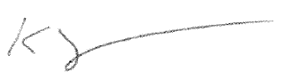 Karl SomersDelegateACT Gambling and Racing Commission07 September 2023For further information please contact the approved supplier.Ainsworth Game Technology LimitedAinsworth Game Technology LimitedSubject: Additional Jackpot Theme 'Oriental Gongs’ for the Link Progressive Jackpot SystemSubject: Additional Jackpot Theme 'Oriental Gongs’ for the Link Progressive Jackpot SystemSystem Name 1:A560X LINK PROGRESSIVE JACKPOT SYSTEMSystem Name 2:A560 LINK PROGRESSIVE JACKPOT SYSTEMSpecification Number 1:44.YA017Application Reference Number:44-A1412/S01Aristocrat Technologies Australia Pty LtdAristocrat Technologies Australia Pty LtdSubject: New LPJSSubject: New LPJSGame name:Grand Legends LinkSpecification Number 1:1.YA014Application Reference Number:01-A2426/S01Aristocrat Technologies Australia Pty LtdAristocrat Technologies Australia Pty LtdSubject: Updated Graphics packageSubject: Updated Graphics packageDevice Number 1:Dragon Link Precision Halo Combo Graphics Package for AMP & AMP2Application Reference Number:01-A2416/S01Aristocrat Technologies Australia Pty LtdAristocrat Technologies Australia Pty LtdSubject: Updated Graphics packageSubject: Updated Graphics packageDevice Number 1:Aqua Kingdom Link Graphics Package for AMP & AMP2Application Reference Number:01-A2370/S01Konami Australia Pty LtdKonami Australia Pty LtdSubject: Alternative ticket printerSubject: Alternative ticket printerDevice Name:Alternative Ticket PrinterApplication Reference Number:39-A1588/S01